П О С Т А Н О В Л Е Н И Е	В соответствии с Решением Городской Думы Петропавловск-Камчатского городского округа от 31.10.2013 № 145-нд «О наградах и почетных званиях Петропавловск-Камчатского городского округа»,     Постановлением Главы Петропавловск-Камчатского городского округа от 31.10.2013 № 165 «О представительских расходах и расходах, связанных с приобретением подарочной и сувенирной продукции в Городской Думе Петропавловск-Камчатского городского округа»,       ПОСТАНОВЛЯЮ:за многолетний добросовестный труд, высокий уровень профессионализма, личный вклад в организацию и совершенствование воспитательного процесса детей дошкольного возраста наградить Почетной грамотой Главы Петропавловск-Камчатского городского округа Серову Ирину Геннадьевну, воспитателя МАДОУ «Детский сад № 43 - Центр развития ребенка» Петропавловск-Камчатского городского округа.  ГлаваПетропавловск-Камчатскогогородского округа                                                                           К.Г. Слыщенко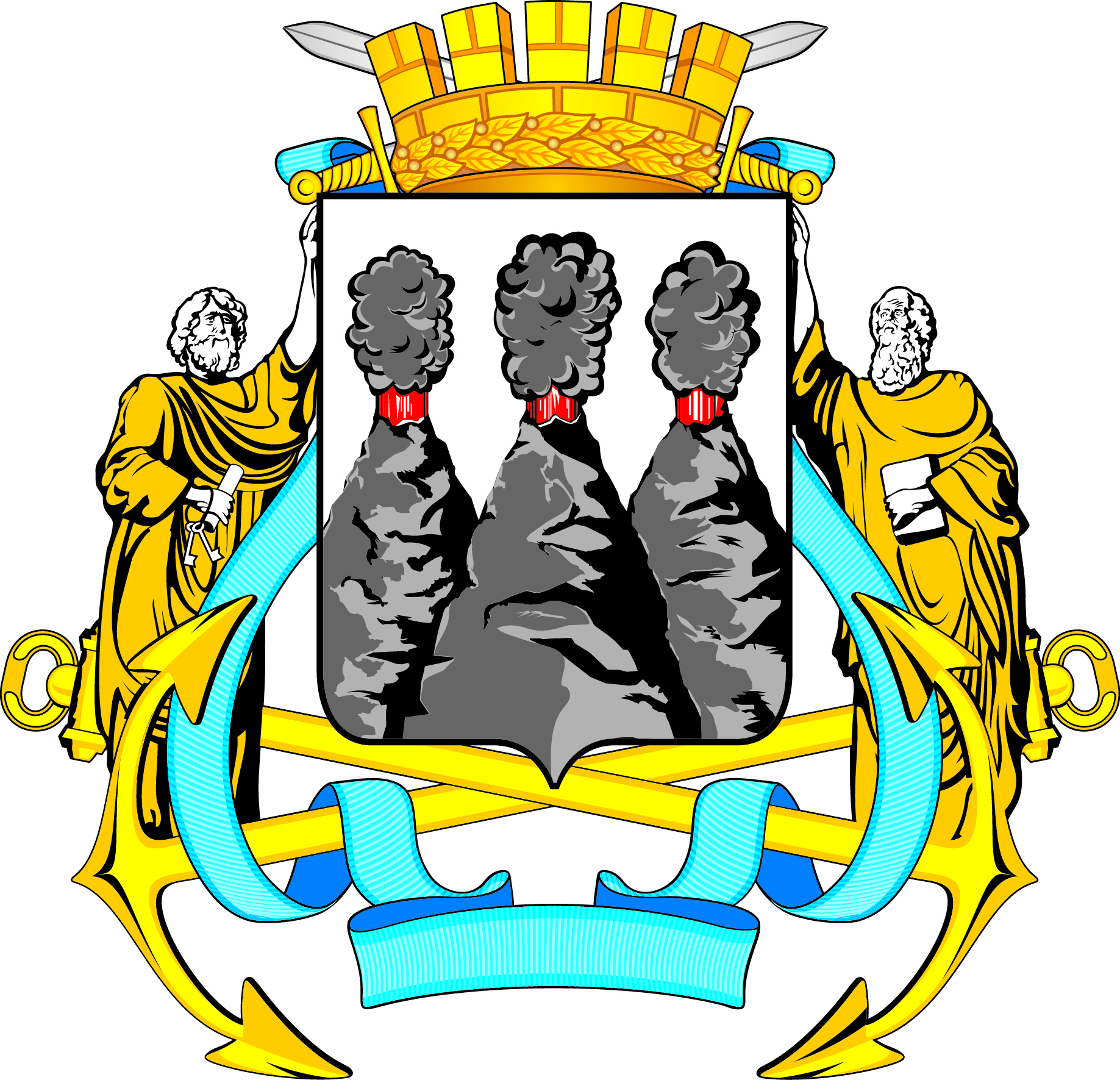 ГЛАВАПЕТРОПАВЛОВСК-КАМЧАТСКОГОГОРОДСКОГО ОКРУГАот 10.03.2016  № 41О награждении Почетной грамотой Главы Петропавловск-Камчатского городского Серовой И.Г.